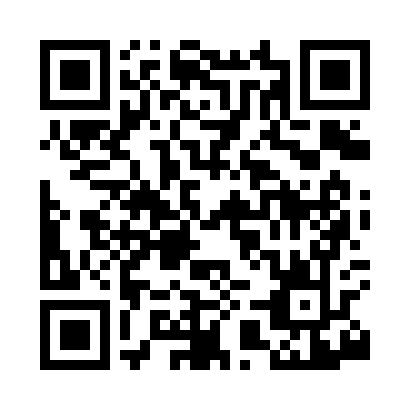 Prayer times for Zzyzx, California, USAMon 1 Jul 2024 - Wed 31 Jul 2024High Latitude Method: Angle Based RulePrayer Calculation Method: Islamic Society of North AmericaAsar Calculation Method: ShafiPrayer times provided by https://www.salahtimes.comDateDayFajrSunriseDhuhrAsrMaghribIsha1Mon4:085:3412:484:368:039:292Tue4:095:3512:494:368:039:283Wed4:095:3512:494:378:039:284Thu4:105:3612:494:378:029:285Fri4:115:3612:494:378:029:276Sat4:115:3712:494:378:029:277Sun4:125:3712:504:378:029:278Mon4:135:3812:504:378:019:269Tue4:145:3812:504:378:019:2610Wed4:145:3912:504:388:019:2511Thu4:155:3912:504:388:009:2512Fri4:165:4012:504:388:009:2413Sat4:175:4112:504:388:009:2314Sun4:185:4112:504:387:599:2315Mon4:185:4212:514:387:599:2216Tue4:195:4312:514:387:589:2117Wed4:205:4312:514:387:589:2118Thu4:215:4412:514:387:579:2019Fri4:225:4512:514:387:579:1920Sat4:235:4512:514:387:569:1821Sun4:245:4612:514:387:559:1722Mon4:255:4712:514:387:559:1623Tue4:265:4712:514:387:549:1524Wed4:275:4812:514:387:539:1525Thu4:285:4912:514:387:539:1426Fri4:295:5012:514:387:529:1327Sat4:305:5012:514:377:519:1128Sun4:315:5112:514:377:509:1029Mon4:325:5212:514:377:509:0930Tue4:335:5312:514:377:499:0831Wed4:345:5312:514:377:489:07